Wayne County Chapter Church Notes March 2023March 4-5: Right to Life – LIFESPAN    		34th Annual Baby Shower- March 12LIFESPAN’s 34th Annual Baby Shower will be held next Sunday, March 12 at 30+ locations in Metro Detroit with slightly expanded or different dates for a few churches. The Baby Shower goes 100% to benefit local Pregnancy Help Centers in our communities. New baby items are needed including sleepers, onesies, socks, receiving blankets, crib sheets, diapers (size 1-6), baby wipes, washcloths, towels, pacifiers, bibs, baby hygiene items, gift cards, and cash donations.  Visit http://milifespan.org/events/2023-34th-annual-lifespan-baby-shower/ to see the updated list of participating churches. Regardless of laws, we all have the power to promote the right to life for all God’s children by to giving hope to mothers and babies in need in your hometown.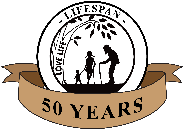 March 11-12: Right to Life – LIFESPAN 				Philadelphia Freedom Sidewalk counselor Mark Houck was found Not Guilty on 2 counts of violating the Freedom of Access to Clinic Entrances (FACE) Act by a federal jury in Philadelphia. Houck was charged in Federal court after local law enforcement found no evidence of a crime in an incident when he stepped in front of an abortion clinic escort who was verbally assaulting Houck’s 12-year-old son. Even though Houck offered to come in for questioning, over 20 FBI agents conducted an early morning raid with guns drawn at Houck’s home in front of his wife and children. As reported by www.LifeNews.com, Houck’s attorney Peter Breen stated, “The jury saw through and rejected the prosecution’s discriminatory case, which was harassment from day one. This is a win for Mark and the entire pro-life movement. The Biden Department of Justice’s intimidation against pro-life people and people of faith has been put in its place.” The FBI has still not made 1 single arrest in the 200+ cases of firebombing and vandalism at pro-life facilities and churches in 2022. Call 734-422-6230 or e-mail tpruse@milifespan.org to volunteer with LIFESPAN.              March 18-19: Right to Life – LIFESPAN   	        	 Pro-Life Progress in the U.S. HouseAlthough pro-life bills are unlikely to pass into law, the U.S. House of Representatives has taken positive steps in 2023. The Born-Alive Abortion Survivors Protection Act passed the House and would require medical care for a child born alive following an attempted abortion. The Heartbeat Protection Act, H.R. 175, has been introduced to prohibit abortion at the Federal level once a preborn child’s heartbeat is detected. House Concurrent Resolution 3 was passed to condemn recent attacks on pro-life facilities, groups, and churches. The House also established the Select Subcommittee on the Weaponization of the Federal Government within the House Judiciary Committee. Pro-life groups are encouraging this subcommittee to investigate the selective targeting of pro-lifers by the Department of Justice, while it ignores attacks on pro-life groups. Call 734-422-6230 or e-mail wcdr@rtl-lifespan.org to become a LIFESPAN member!March 25-26: Right to Life – LIFESPAN   			Human Trafficking Red FlagsWhile many people envision violent kidnappings, most human trafficking victims are entrapped by psychological manipulation and fraudulent financial practices. Common red flags include offers of job opportunities that seem too good to be true, especially when these jobs are in locations far away and the recruiters refuse to provide many details or answer questions. A friend involved in a very fast-moving and overwhelming romantic relationship is another red flag, particularly if the couple has a large age or financial disparity. A family member who develops a close relationship through social media with someone they have never met in person is another red flag. Call 734-422-6230 or visit http://milifespan.org for more information.